LESSON DEVELOPMENT THREE AREA OF RIGHT – ANGLE TRIANGLE STAGE/TIMETEACHER’S ACTIVITIESLEARNER'S ACTIVITIES – MIND/HANDS ONLEARNING POINTSStep 1Introduction (5 minutes)Guides pupils to identify and describe areas of triangle in this rectangle – 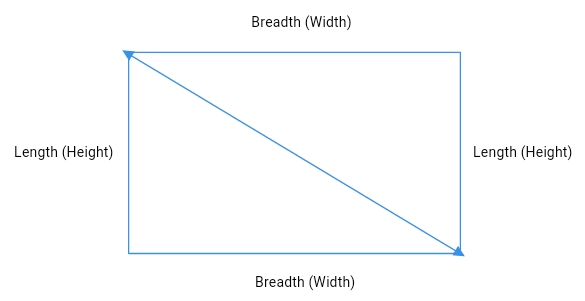 This is a rectangle. It is made up of two right – angle triangle. The area of rectangle is length x breadth.Area of right – angle triangle = length x breadth ÷ 2That’s ½ base x height Previous knowledge Step 2 Development (5 minutes) Grouping1. Groups the pupils into four groups – A, B, C, and D. 2. Guide the pupils to choose a leader and secretary for your group. 3. Gives each group learning materials – 1. Belong to a group. 2. Choose their leader and secretary. 3. Received learning materials for their group. Pupil’s group, leader and secretary confirmed.Step 3Development (10 minutes)Lets the pupils find the areas of the following right – angle triangles – 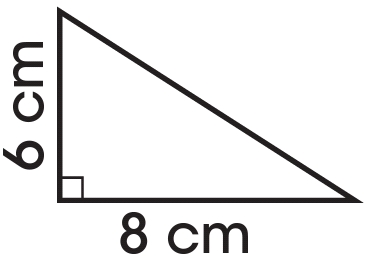 Area of right – angle triangle = ½ b x h1. A = ½ x 6 cm x 8 cm = 3 cm x 8 cm = 24 cm^22. A = ½ x 10 cm x 12 cm = 5 cm x 12 cm = 60 cm^2Area of triangle Step 4 Development (10 minutes)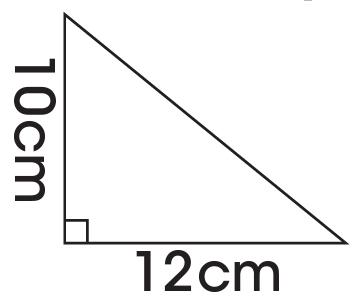 Concept of right – angle triangle Step 5Development(10 minutes)Assignment 1. A rectangular classroom is 100 m long and 20 m wide. Find the area of right – angle triangles. 2. A square room has a side of length 18 m. Find the area of right – angle triangles. Pupils take down work to do at home Assignment Step 6Conclusion/Evaluation (5 minutes)To conclude the lesson, the teacher revises the entire lesson and links it to the next lesson, and asks the key questions.Pupils listen, ask and answer questions. Conclusion 